Protected Fuel Tank Accident Simulation2003 Jeep LibertyDraft Report Issue 1Comments and Proposed Additions/Revisions #1DDM Consulting – 5 February 2019Following photograph addresses Page 2 comment above: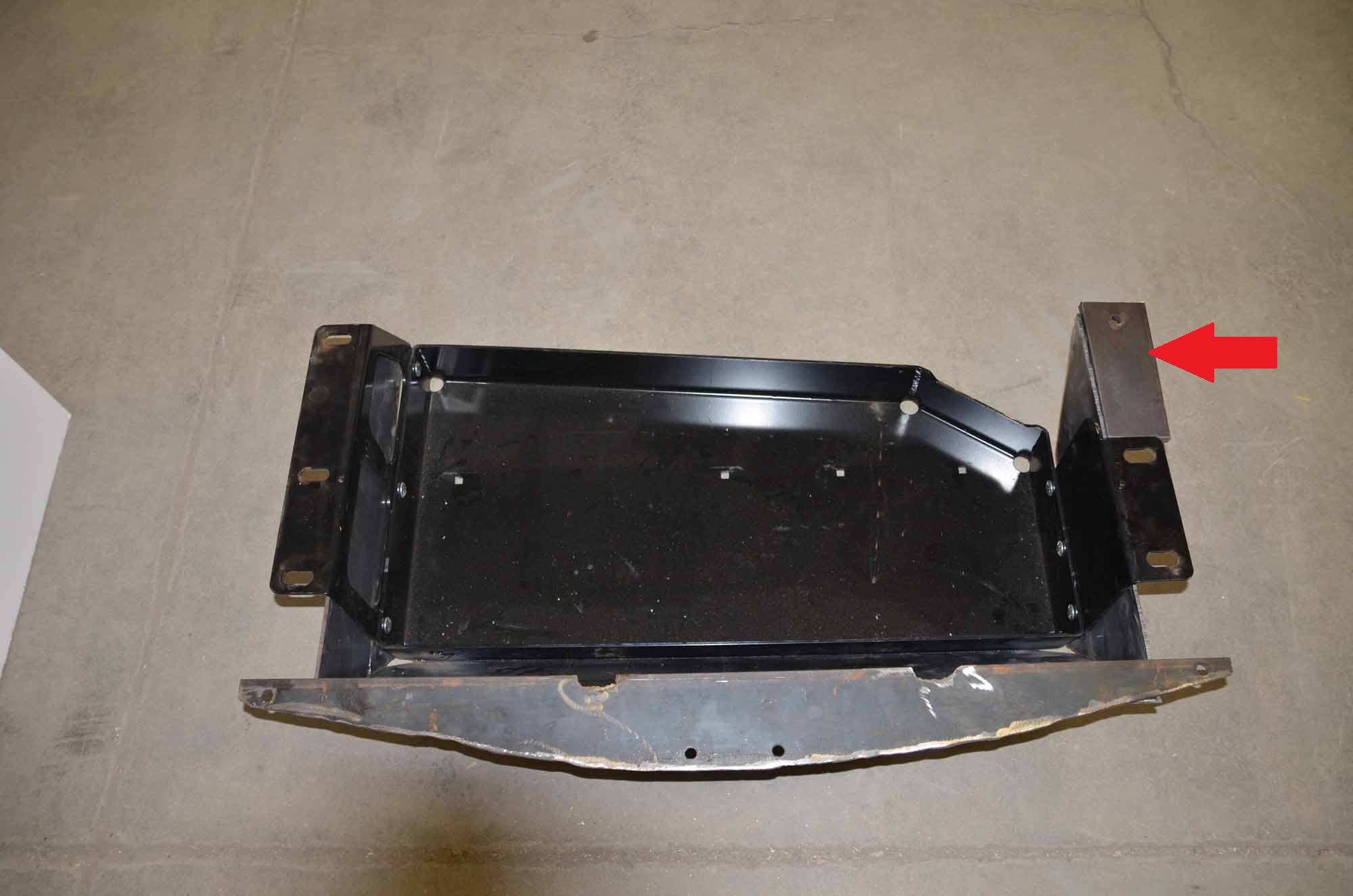 Cover Page 	Add Telephone Number of client: 313-961-0130Pages i thru iiiTBDPage 1Add phrase  ‘and crashworthiness’  after the word integrityPage 2Please revise name to Paul V. SheridanAddition of small  “1/2 plate” not authorized by DDM; installation must be qualified (stock availability?), DDM  only  authorized 3/16” plate per original conversations/contract with Karco.  Wording in Draft Report 1 implies extensive use in/for fabrication of FTEP.Please add photo-of  to Appendix (proposed one of #225, #268, #269, #453 or #408.  Please see attached modified #268)Delete duplicate  “was painted”  typoPage 3Paragraph 1: no Additions/RevisionsParagraph 2: “the plastic fuel tank return lines on the top of the tank were found to be broken,” is not accurate/precise.  The lines were not broken.  Please revise wording regarding  ‘plastic output nipple at top of fuel pump/float assembly.’   (Only that one nipple cracked, the fuel lines were good; this is shown in Appendix-58-115 and 116).Paragraph 2:  After sentence the ends “ . . . found to be broken” or anywhere in this paragraph, please add wording that addresses the following observed fact: There was no evidence of Stoddard solvent staining anywhere on top of yellow tank or atop fuel pump/float assembly area.  (This was a very important fact observed by Jack and Malo (of Karco), and Paul Sheridan (of DDM Consulting)Paragraph 2: Please add photos in Appendix that show pre-test and post-test condition of  ‘the three right side frame rail bolts’ (proposed pre #453 and post #895).General Addition 1Please add to report (location TBD) additional test vehicle configuration details : Bullet Vehicle: FWD, V-8, automatic transmissionTarget Vehicle: 4WD, V-6, automatic transmissionGeneral Addition 2Please add details on camera views and recordings (4?)General Addition 3Please add (to Page 3?) general operation status of Target vehicle doors post-test.